An Exploration of Retail Banks’ Selection Criteria:A Case Study of University Students in North WalesAbstractThis study aims to provide marketing decision makers in the banking sector with a useful insight into the bank selection criteria of a profitable niche segment of university students. Exploratory factor analysis was employed to examine a sample of 152 respondents chosen from a student population in North Wales using a systematic random sampling method. The findings reveal that the most important bank attribute is electronic banking, which influences the students’ selection process for which bank to subscribe to owing to the first factor, which is the banking speed, and the students’ lack of time and impatience with traditional systems. The second and third most important factors include service efficiency and financial benefits respectively. The least important factors found in this study are attractiveness and third party influence. Determining the factors that students consider the most when opening their accounts is critical for bank segmentation strategies. From a review of the relevant literature, none of the studies to date have published the buyer behaviour of a student segment in a Welsh context. Therefore, this study attempts to fill the gap in the literature through an empirical analysis of the bank selection criteria adopted by students in North Wales.An Exploration of Retail Banks’ Selection Criteria:A Case Study of University Students in North Wales1. IntroductionIn today’s world, due to advanced technology, enhanced competition in the banking sector and similarities in the financial services provided by the banks, financial institutions are now faced with the segmentation task of differentiating themselves and their offerings (Boyd, et al. 1999). For example, Holstius and Kaynak (2007) stated that, as consumers are more informed, systematic and analytic in their decision making with regards to selecting banks, it has become very important for banks to identify the dimensions that form the basis upon which the customers choose their retail banks in order to formulate an appropriate marketing segmentation strategy for retaining existing customers and attracting new ones (Kaynak & Kucukemiroglu, 2004).This study attempts to explore the retail bank selection criteria employed by university students (aged 18-26) in Wales. The study is conducted in North Wales, which is made up of six local authorities: Wrexham, Flintshire, Denbighshire, Conwy, Gwynedd and Isle of Anglesey. The total population of North Wales is 678,461 as recorded by National Statistics in 2010, out of which 131,005 enrolled for higher education in the academic year 2009/2010 (National Statistics, 2011). These figures indicate that university students make up a significant market segment of 19% of North Wales’ total population. This substantial segment forms the justification for conducting the research.To afford tertiary education, many of the Welsh students depend on government-sponsored loans or grants (Welsh Government, 2012). The rest are either self- or family sponsored. To obtain funds, students open their bank accounts when they begin their studies and continue using the services offered by the same banks for their remaining life time unless it is a necessary to switch to another bank (Gerrard & Cunningham, 2001). Therefore, focusing on a university student cohort and developing segmentation strategies accordingly can enhance a bank’s chances of maximizing the full life-time value of these customers as opposed to paying attention to more mature markets (Colgate, et al, 2000). This can be further explained by the fact that students, both before and after their graduation and when commencing their professional careers, receive their salaries directly through their bank accounts. Students also prefer using their bank cards to make purchases in most city-centre shops and paying their tuition and accommodation fees through their bank accounts. They eventually seem to become high revenue earners and profitable customers for the banks if serviced effectively (Gerrard & Cunningham, 2001). A study conducted by Mokhlis, et al., (2009) showed that university students are a segment of the population that is capable of earning greater incomes than any other segment of the population. According to Johnson, et al., (2009), the total income of a full-time student, on average during the 2007/2008 academic year, was £10,425 while part-time students earned around 30% more, amounting to £13,511. Only these students have more than the average potential to rise from the low-income group to the middle class or to even to the upper class (Mokhlis, 2009). Therefore, financial institutions in the UK must not rely upon their ‘traditional’ belief that only corporate and commercial customers will earn money for banks. They must realize that students are potentially profitable niche segments for retail banks.A review of the past literature (Gerrard & Cunningham, 2001; Lee & Marlowe, 2003; Devlin & Gerrard, 2004; Rehman & Ahmed, 2008; OwusuFrimpong & Dasah, 2009; Rashid & Hassan, 2009; Rao & Sharma, 2010) reveals that a substantial amount of studies have been conducted to investigate retail bank selection criteria for a wide range of customers. However, an important and promising segment that has not received enough attention in the literature is a university student group. The relevant literature (Rehman & Ahmed, 2008; OwusuFrimpong & Dasah, 2009; Rao & Sharma, 2010; Rashid, 2012) also shows that a considerable number of studies relating to bank selection criteria have been carried out mainly in the USA, Asia and some European countries. One region where such a study has never been conducted in the past is North Wales. Therefore, this study attempts to fill a gap in the literature through an empirical analysis of the bank selection criteria adopted by Glyndwr University students (as a case study) in Wrexham, North Wales.2. Literature Review and MethodologyThe banking industry is regarded as one of the most critical service industries that require high customer contacts, with individually customised service provisions. As such, meeting customers’ needs and maintaining their satisfaction has increasingly been a focus of research in this area. Previous literature (Table 1 - Appendix) identifies six clusters of bank selection criteria. They are convenience, service efficiency, financial benefits, electronic banking, third-party influences, and attractiveness. Although previous studies provide valuable insights into the choice of banks and services among people in general, they result in conflicting conclusions (Devlin and Ennew, 2005). More research is needed to clarify which criteria are the most important for influencing the choice of bank amongst students in North Wales. Factor analysis was employed in this research. This is a statistical technique that involves minimising a wide range of variables to a smaller range of factors. It tells us which variables belong together, and which seem to have the same meaning (Field, 2005; Emory and Cooper, 2001). Factor analysis can be rotated and unrotated. A number of techniques are available for rotated factor analysis. Out of all the techniques available, varimax tends to be the preference; according to Hair et al. (1992) and Field (2005), it displays a clearer separation of the factors. Varimax rotation was carried out to evaluate eighteen bank attributes that students consider before opening a bank account. To determine the underlying dimensions of bank selection, an exploratory factor analysis (EFA) was used. EFA has been used in similar previous studies, such as Almossawi (2001), Gerrard and Cunningham (2001), Omar and Orakwue (2006), Rashid and Hassan (2009) and Rao and Sharma (2010).There are two main issues to consider in determining whether a particular data set is suitable for factor analysis. The first one is sample size. Although different authors have differing opinions about the required sample size, it is reasonable to have a sample size of 150 minimum (Sethi, 2011). In this study, 152 responses were obtained from participants, a sufficient number for implementing factor analysis.3. Findings, Conclusion and Direction for Further StudyFrom a total of 200 questionnaires emailed randomly, 152 questionnaires were found to be valid and complete, which resulted in a response rate of 76%. Brief descriptive statistics of the respondents’ characteristic are provided in Table 2. To confirm the suitability of the data, the Kaiser-Meyer-Olkin (KMO) Measure and Barlett’s Test of Spherity were used (Table 3 - Appendix). The requirement is that the KMO measure has to be at least 0.6 and Barlett’s test must be significant (Corder, 2009). The KMO measure was found to be 0.789, which was greater than 0.6 and Barlett’s test of Sphericity’s significance was 0.0001, which was less than 0.05, and was therefore significant. Hence, the above assessments confirm that factor analysis was appropriate for this study.After assessing the data set for factor analysis suitability, Principal Components Analysis (PCA) was conducted in order to extract the data, to determine the factor underlying the relationship between a number of variables (Table 3 - Appendix). It can be seen from Table 3 that ‘total variance explained’ suggested that there were five factors that cumulatively accounted for 70.58% of the variance of the relationship between variables. The total variance table was followed by a screeplot (Figure 1 - Appendix), which showed the Eigenvalues against the factor number. The screeplot revealed that the first three factors accounted for significant variance, whereas the successive ones accounted for a smaller amount of total variance. Following the screeplot analysis, factor loadings evaluation was carried out. The factor loadings are the correlation coefficients between the variables and factors. In the table of communalities (Table 5 - Appendix), the figures under the extraction column indicates loadings, and they were all positive figures. Hence, it implies that the variables had positive relationships with the rest of the factors. It can also be observed that availability of ATMs (Automated Teller Machines) and online banking had the highest loadings, 0.834 and 0.821, respectively. This implied that these were the two most important variables forming the factors that students consider when opening a bank account.Following the extraction method, it was essential to conduct a rotated factor analysis when the extraction suggested that there were two or more factors (Sethi, 2011). The rotation of factors helped us to understand how the factors initially extracted varied from one another, and provided a clear picture of which variable loaded on which factor. Table 6 shows the rotated component matrix, including the factors that influenced the students’ choice of banks.Table 6 shows the factor analysis of 18 evaluative bank selection criteria. A total number of five factors were identified on the basis of Eigenvalues being greater than one rule (Table 4). Table 6 also presents the computed mean for all bank attributes within each factor, to determine the degree of significance of those attributes to the university students in their retail bank selection process. A rotated varimax factor analysis, along with mean ranking analysis for individual components, is shown in Table 6. Following is the discussion of all five factors and their bank attributes ranked according to their mean values. The first factor was considered to be the most important for bank selection, with the fifth factor being the least important.Factor 1: E-banking and convenience. E-banking and convenience was the most important factor, and accounted for the highest variation (19.53% from Table 4). The variables that came under the factor of e-banking and convenience were online banking (loading= 0.876), availability of ATM (loading= 0.791), easy to apply for debit and credit cards (loading=0.779), speed of service (loading= 0.632) and proximity of ATMs near university/home (loading= 0.465). These variables had positive correlations with each other. This factor, including its variables, had significant influence on bank selection decisions, as consumers wanted convenience when banking in order to save time. From the mean value column, it can also be observed that online banking (mean=4.43) and availability of ATMs in several places (mean=4.42) had the two highest mean values of this factor. This implied that the university students gave primary importance to these attributes when choosing a bank. Factor 2: Service efficiency. There were five loadings in this factor. The factor ‘service efficiency’ was the second most significant factor, and accounted for 17.51% of the variations (Table 3). The variables under this factor were the reputation and image of the bank in terms of its services (loading=0.739), regular financial statements (loading= 0.738), professionalism (loading= 0.680), flexibility of opening bank accounts (loading= 0.658) and friendliness (loading= 0.559). The most significant attributes within this factor, as shown by the mean value column, were flexibility in opening bank accounts (4.40) and friendliness (4.30), whereas the least significant attribute was regular bank statements (3.96). Factor 3: Financial benefits. Financial benefit was the third important factor that contained some attributes relating to core product features such as interest, loans, and fees. There were five significant variables in this factor, with a variation of 15.1%. The factor loadings of 0.828, 0.812, 0.558, 0.555 and 0.515 represented interest payment on a savings account, availability of loans, minimum deposit required to open an account, services charges for each transaction, and product range offered, respectively. Financial consideration was also an important factor, as students compared monetary costs against benefits before they became a member of a bank. Within this factor, interest payment on a savings account (mean=3.75) was the most important determinant attribute, whereas minimum deposit required to open an account (mean= 3.16) was the least important attribute in the bank selection process of university students.Factor 4: Attractiveness. The next factor that was important was labelled attractiveness, and carried a variation of 11.26%. Its variables were appearance and attire of the staff (loading= 0.856), and interior decoration of the building (loading= 0.831). From the mean value column, it was observed that the mean for both of these attributes were low; 3.79 for the appearance and attire of staff, and 3.36 for interior decoration of the building.Factor 5: Social Influence. The least significant factor was social influence, which carried a variation of 7.18% and comprised the influence of family and friends (0.868). Students considered this the least important factor when making a financial service purchase decision. This was further supported by the mean value, which was 3.12.To sum up, it is worth mentioning that among the five factors discussed above, the first three factors were characterised with higher mean importance ratings than the other two factors, which implies that university students place greater importance on e-banking, service efficiency, and financial benefits than attractiveness and social influence for making a bank selection decision. In addition, there were some similarities between the outcomes of this study and those of previous studies. For example, the selection of ‘e-banking’ as the most important factor in selection decision by university students is consistent with the results by Almossawi (2001), Gerrard and Cunningham (2001), Omar and Orakwue (2006), Rehman and Ahmed (2008) and Mokhlis et al. (2008). On the strategic implication, it can be concluded that financial institutions should invest more to improve their electronic banking services. Specifically, e-banking reflects students’ desire for being able to bank online, obtaining debit and credit cards easily, and carrying out fast and convenient transactions through ATMs near campus and home. Hence, placement of ATMs and office branches at convenient locations is very important, as university students require simple financial transactions on a regular basis. Furthermore, as students are always engaged with their studies and campus activities, they cannot spend a lot of time waiting to be served at a bank counter. ‘Service efficiency’ came second in terms of relative significance considered by university students. The importance of this criterion was evidenced in a number of studies conducted by Almossawi (2001), Gerrard and Cunningham (2001), Lee and Marlowe (2003), Devlin and Gerrard (2004), Rashid and Hassan (2009) and Rao and Sharma (2010). This factor outlines students’ desire for having a wide range of services offered by banks, being served by professional and friendly personnel, being able to open an account without any difficulties, and receiving regular bank statements. The managerial implication of this finding will be for banks to ensure a higher level of competence and professionalism in terms of faster and wider delivery of services. Another variable that fell under this factor was the bank’s reputation/image attached to the services offered. University students in Wales preferred dealing with highly popular banks, as today’s young students purchase many goods and services on the basis of brand name (Almossawi, 2001).The third most important factor was ‘financial consideration’, which directly implies a greater willingness of students to receive loans and high interest on savings accounts. They also preferred to be charged low service fees and a minimum deposit when opening an account. These are supported by studies conducted by Devlin (2002b); Lee and Marlowe (2003); Devlin and Gerrard (2004); Devlin and Ennew (2005); Pass (2006), and Mokhlis et al. (2008).The two least important determinants in bank selection process for university students were attractiveness and third-party influences. Studies conducted by Almossawi (2001), Devlin and Gerrard (2004) and Rehman and Ahmed (2008) also state that students do not care about interior decoration or the appearance and attire of the personnel of financial institutions, as long as they provided high quality services. The least important factor, ‘people influence’, was also consistent with the findings of Almossawi (2001), Poh (2001, cited by Gerard and Cunningham, 2001) and Huu and Karr (2000). This result can be explained by the fact that university students possess a great deal of confidence, and therefore do not rely on the recommendations and experience of others; rather, they prefer to make decisions independently during the selection process. Therefore, it is advisable to banks that they approach potential students directly, rather than counting on the influence of word of mouth. This recommendation is against Lovelock and Wirtz (2004) and Beckett et al., (2000).The research is significant in terms of managerial and theoretical contribution. An important gap is filled in the literature by this study, that is, the exploration of bank selection criteria by university students in North Wales. Correspondingly, the outcomes of this study can add to the existing literature and serve as a foundation that further studies of student segmentation can be developed. From a managerial point of view, this study can assist bank executives who are involved in strategic marketing decisions to identify the main factors that influence bank selection by university students. Further studies may provide valuable insights into the relationship between bank selection and students of different demographics (such as mature students, students with disability, European students, Asian students, and Chinese students in the UK). Additional data analytical tools such as cluster analysis and canonical correlation (quantitative analysis) or content analysis, and the Grounded Theory methodology (qualitative analysis) could also be employed.AppendixTable 1Relevant Literature on Bank Selection CriteriaTable 2Descriptive Statistics of the RespondentsTable 3KMO and Bartlett's Test adopted from SPSSTable 4Total Variance Explained extracted from SPSSFigure1Screeplot adopted from SPSS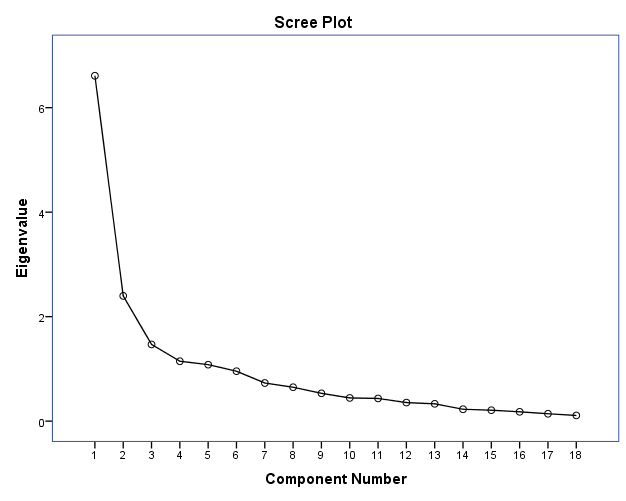 Table 5Extraction Method: Principal Component Analysis (PCA)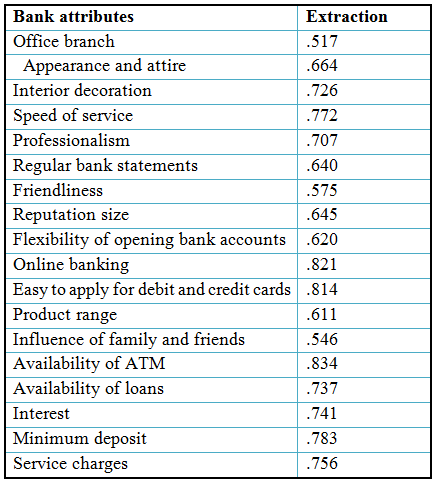 Table 6Rotated Component Matrix Extraction Method: Principal Component Analysis (PCA)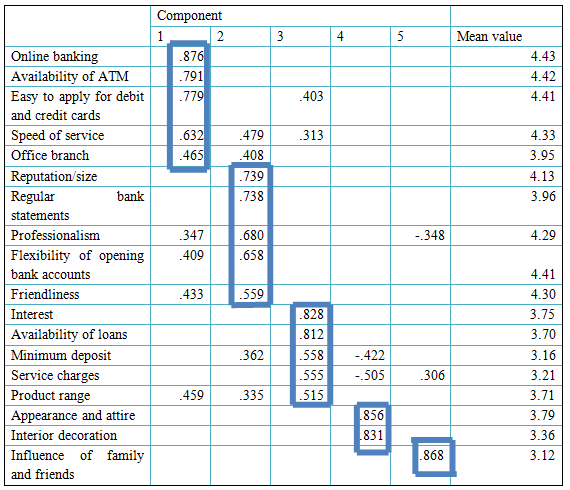 ReferencesAlmossawi, M. (2001). ‘Bank selection criteria employed by college students in Bahrain: an empirical analysis’, International Journal of Bank Marketing, Vol. 19, No. 3, pp.115-125Anderson, W.T., Fox, E.P. and Fulcher, D.G. (1994), ‘Bank selection decision and market segmentation’, Journal of Marketing, Vol. 40, pp. 40-45.Bauer, H.H., Hammerschmidt, M. and Falk, T. (2005), ‘Measuring the quality of e-banking portals’, International Journal of Bank Marketing, Vol. 23, No. 2, pp. 153-75.Beckett, F., Yavas, E. and Bertram, B. (2000). ‘Segmenting the banking market by account usage: An empirical investigation’, Journal of Professional Service Marketing, Vol. 1, pp. 177-188.Bertram, R. H. (2005). ‘Bank Selection: It all depends on the situation’, Journal of Bank Research, Vol. 12, pp. 243-249. Blackwell, B., Miniard, W. and Engel, G. (2006), Consumer Behavior. 10th Edition, New York, USA, Publisher: Thomson Learning.Blankson, C., Ming-sung C. J., and Spears, N. (2009). ‘Determinants of banks selection in USA, Taiwan and Ghana’, International Journal of Bank Marketing, Vol. 25, No. 7, pp. 469-489. Boyd, W. L., Leonard, M. and White, C. (1999). ‘Customer preferences for financial services: an analysis’, International Journal of Bank Marketing, Vol. 12, No. 1, pp. 9-15.Bryman, A. and Bell, E. (2003). Business Research Method, 1st Edition, New York, Oxford University Press.Cant, M C., Strydom, J. W., Jooste, C. J. and Plessis, P. J. (2007). Marketing Management. 5th Edition, South Africa: Juta & Co. Cicic, M., Brkic, N. and Agic, E. (2004). ‘Bank selection criteria employed by students in a south-eastern European country: An empirical analysis of potential market segments’ preferences’, Marketing accountabilities and responsibilities: Proceedings of the ANZMAC 2004, Conference Proceedings, Wellington, 29 November-1 December 2004. Australian and New Zealand Marketing Academy.Colgate, M., Stewart, K. and Kinsella, R. (2000). ‘Customer defection: a study of the student market in Ireland’, International Journal of Bank Marketing, Vol. 14, No. 3, pp. 23-29.Collis, J. and Hussey, R. (2003). Business Research: A Practice Guide for Undergraduate and Postgraduate students, 2nd Edition, Basingstoke: Palgrave Macmillan.Corder, G. W. and Foreman, D. I. (2009). Nonparametric Statistics for Non-Statisticians, 1st Edition, Hoboken, Publisher: John Wiley & Sons Inc.Devlin, J.F. (2002b). ‘Customer knowledge and choice criteria of multiple banking’, Journal of Strategic Marketing, Vol. 10, pp. 273-90.Devlin, J.F. and Gerrard, P. (2004). ‘Choice criteria in retail banking: an analysis of trend’, Journal of Strategic Marketing, Vol. 12, No. 1, pp. 13-27.Devlin, J. and Ennew. C. (2005). ‘How the young choose financial services: a quantitative analysis’, Conference Proceedings, Academy of Marketing Conference, Cheltenham.Durkin, M.G. and Howcroft, B. (2003). ‘Relationship marketing in the banking sector: the impact of new technologies’, Marketing Intelligence & Planning, Vol.21, No.1, pp.61-71Egan, J. (2007). Marketing Communications, 2nd Edition, USA: Thomson Learning. Emory, C.W. and Cooper, D.R. (2001). Business Research Methods, Canada, Publisher: Irwin and Burr Ridge.Evans, R.H. (2006). ‘Bank Selection: It All Depends on the Situation’. Journal of Bank Research. Vol. 4, pp. 243.Ferrell, O. C. and Hartline, M. D. (2011), Marketing Strategy. Fifth Edition, USA, Publisher: South Western Cengage Learning. Ford, J. and Jones, A. (2001). ‘Choosing a mortgage: a research review’, Consumer Research Paper, No. 8, Financial Services Authority, London.Foxall, G. (2005). Understanding Consumer Choice, Basingstoke, Publisher: Palgrave Macmillan.Gerrard, P. and Cunningham, J. B. (2001). ‘Singapore’s undergraduates: how they choose which bank to patronise’, International Journal of Bank Marketing, Vol. 19, No. 3, pp. 104-114.Gill, I. and Johnson, A. (2009). Business research Methods. Third ed. London, UK, Prentice Hall.Glyndwr University Calendar, (2011-2012). Available from http://www.glyndwr.ac.uk electronically accessed 1st August 2012]Hair, J. F., Anderson, R.E., Tatham, R.L. and Black, W.C. (1992). Multivariate Data Analysis, 5th Edition, Upper Saddle River, NJ: Prentice Hall.Hoyer, D. W. and Macinnis, J. D. (2008). Consumer Behavior, 5th Edition, UK: South Western Cengage Learning. Holmlund, M. and Kock, S. (1996). ‘Relationship marketing: the importance of customer-perceived service quality in retail banking’, Service Industries Journal, Vol. 16, No. 3, pp. 287-304.Holstius, K. and Kaynak, E. (2007). ‘Retail banking in Nordic countries: the case of Finland’, International Journal of Bank Marketing, Vol.13, No.8, pp. 10-20.Huu, P. T. and Kar, Y. H. (2000). ‘A study of bank selection decisions in Singapore using the Analytical Hierarchy Process’, International Journal of Bank Marketing, Vo. 18, No. 4, pp. 170-180.Jones, M. and Little, A. (2000). ‘Your banks and how to choose them’, Accountancy, Vol. 104, pp.130.Joppe, M. (2000). The Research Process, Retrieved from http://www.ryerson.ca/~mjoppe/rp.htm, electronically accessed 4th August 2012Johnson, C., Pollard, E., Hunt, W., Munro, M. and Hillage, J. (2009). ‘Student Income and Expenditure Survey 2007/2008: English-domiciled students’, Department for Innovation, Universities and Skills, Research Report. Kapoor, R., Paul, J. and Halder, B. (2011). Service Marketing: Concepts and Practices, New Delhi: Tata McGraw Hill Education.Kaynak, E. and Kucukemiroglu, O. (2004). ‘Bank and product selection: Hong Kong’, International Journal of Bank Marketing, Vol. 10, No. 1, pp. 3-16.Kitchen, M. and Proctor, A. (2001). ‘How Customers Choose Banks’, Journal of Retail Banking, Vol. 4, pp. 41-44.Kotler, P. and Keller, K. L. (2006). Marketing Management, 12th Edition, New Jersey: Pearson Prentice Hall.Kotler, P., Keller, K., Brady, M., Goodman, M. and Hansen, T. (2009). Marketing Management, 2nd Edition, UK: Pearson Education Ltd. Laerd Statistics. (2012), Available from https://statistics.laerd.com/spss-tutorials/mann-whitney-u-test-using-spss-statistics-2.php, electronically accessed 4th August 2012.Leblanc, J. and Nguyen, L. (2000). ‘How consumers choose a financial institution: decision-making criteria and heuristics’, International Journal of Bank Marketing, Vol. 21, No. 2, pp. 53-71.Lee, J. and Marlowe, J. (2003). ‘How consumers choose a financial institution: Decision making criteria and heuristics, International Journal of Bank Marketing, Vol.21, No. 2, pp. 53-71.Lewis, B. R. (1998), ‘Student accounts – a profitable segment’, European Journal of Marketing, Vol. 16, No. 3, pp. 63-72.Lovelock, C.H., Patterson, P.G. and Walker, R.H. (2001). Service Marketing: An Asia-Pacific Perspective, Fifth Edition, Brisbane: Prentice Hall.Lovelock, C. and Wirtz, J. (2004). Services Marketing: People, Technology, Strategy, 7th Edition. Harlow: Pearson Ltd.Mackey, A. and Gass, S. M. (2000). Second language Research: Methodology and design, 1st Edition, New Jersey: Lawrence Erlbaum Associates Inc.Mackey, A. and Gass, S. M. (2005). Second language Research: Methodology and design, second edition. New Jersey: Lawrence Erlbaum Associates Inc.Malhotra, N. K. and Birks, D. F. K. (2005). Marketing Research: An Applied Approach, UK: Prentice Hall.Meister, C. k. (2006). ‘Converging trends Portend Dynamic Changes on the banking Horizon’, Bank Marketing, Vol. 28, pp.15-21.Mokhlis, S., Mat, N. H. N., and Salleh, H. S. (2009). ‘Commercial Bank Selection: Comparison between single and multiple bank users in Malaysia’, International Journal of Economics and Finance, Vol.1, No. 2, pp. 263-269.Omar, O. E. and Orakwue, O. (2006). ‘Retail bank choice among male and female Nigerian consumers’, Conference Proceedings, presented to the International Academy of African Business and Development (IAABD), Dar-es-Salaam, Tanzania, April 6-9th.Owusu-Frimpong, N. and Desai, O. (2009). ‘Patronage behaviour of Ghanaian bank customers’, International Journal of Bank Marketing, Vol. 17, No. 7, pp. 335-341.Pass, M.W. (2006). ‘Western US college students: banking preferences and marketplace performance’, Journal of Financial Services Marketing, Vol. 11, pp. 49-63. Patterson, J. (1993). Consumer Behavior: Marketing Strategy. New York:  McGraw-Hill.Perry, B. (2009). CIMA Official Learning System E1 Enterprise Operations, UK: Elsevier Ltd.Pride, W. M. and Ferrell, O. C. (2007). Foundations of Marketing. 2nd Edition, USA: Houghton Mifflin Company.  Pride, W. M. and Ferrell, O. C. (2012). Marketing. 16th Edition, USA: South Western Cengage Learning. Pride, W. M., Hughes, R. J. and Kapoor, J. R. (2008). Business. 11th edition. USA: South Western Cengage PublishingParsons, E. and Maclaran, P. (2009). Contemporary issues in marketing and consumer behaviour, 1st Edition, USA: Elsevier Ltd.Poh, B. L. (2001). ‘Tertiary level students in Singapore and their banking relationships’, Unpublished MBA dissertation, Nanyang Technological University, Singapore.Rashid, M. (2009). ‘Customer Demographics Affecting Bank Selection Criteria, Preference, and Market Segmentation: Study on Domestic Islamic Banks in Bangladesh’. International journal of Business and Management, Vol. 4, No. 6. Pp.131Rashid, M. and Hassan, M.K. (2009). ‘Customer demographics affecting bank selection criteria, preference, and market segmentation: study on domestic Islamic banks in Bangladesh’, International Journal of Business and Management, Vol. 4, pp. 131.Rao, S., and Sharma R. K. (2010). ‘Bank Selection Criteria Employed by MBA Students in Delhi: An Empirical Analysis’, Journal of Business Studies Quarterly, Vol. 1, No. 2, pp. 56-69.Rehman, H., and Ahmed, S. (2008). ‘An empirical analysis of determinants of bank selection in Pakistan: a customer view’, Pakistan Economic and Social Review, Vol. 46, No. 2.Robson, C. (2002). Real World Research: a resource for social scientists and practitioners- researcher, 2nd Edition, Blackwell: Oxford Press.Saunders, I., Lewis, A. and Thornhill, S. (2007).  Research Methods in Business, 4th Edition, Harlow: Pearson Education Limited.Saunders, I., Lewis, A. and Thornhill, S. (2007).  Research Methods in Business. 5th Edition, Harlow: Pearson Education Limited.Sethi, W. (2011). SPSS Advanced Analysis, Retrieved from http://www.shu.edu/offices/technology/upload/SPSS_3_advanced_techniques_spring_2011.pdf, electronically accessed 4th August, 2012.Solomon, R. M., Bamossy, G., Askegaard, S. and Hogg, K. M. (2006). Consumer Behavior: a European Perspective, 4th Edition, Harlow: Pearson Education Ltd.Srivatsa, H. S. and Srinivasan, R. (2008). ‘Gender based banking psychographics: An Indian empirical study’, International Journal of Business Research, Vol. 8, No. 4, pp. 88-95.Stevens, S. (2002). ‘How the young choose financial services: a quantitative analysis’, 34th EMAC Conference Proceedings, University Bocconi, Milan.Thomas, B. (2004). Business Research Methods. 2nd ed. USA: Pearson Hall.UK National Statistics (2011), Demographic Statistics, North Wales. Available from http://www.statswales.wales.gov.uk/TableViewer/document.aspx?ReportId=14709, electronically accessed 4th August, 2012.Welsh Government. 2012. ‘Student support applications for higher education’, Electronic Document, Accessed electronically on 4th January 2013 from http:// http://welshgovernmentpublications.soutron.net/publicationsWilson, R. (2010). ‘Consumer Choice Criteria in Retail Bank Selection’, International Journal of Bank Marketing, Vol. 3 Issue: 2, pp.64 – 74.World Bank GDP statistics, (2011), GDP data. Available from http://data.worldbank.org/indicator/NY.GDP.PCAP.CD, electronically accessed 4th August, 2012.Wrexham Today. (2012). Latest Wrexham News – Wrexham entrepreneurs lead the way, Available from http://wrexhamtoday.com, electronically accessed 9th February, 2012]Zikmund, W. (2003). Business Research Methods. 3rd ed. USA: Dryden Press.Survey QuestionnairesTick (√) once for each question.Section IWhat is your gender?Male ; Female How many years of banking experience do you have?1-3 years ; 4-6years ; 7 years and over What is your main source of funds?Family; Full/part time jobs; Loans; Scholarship; Others, specify ………Section IIIndicate in the following table, the level of importance of the criteria you did consider when choosing the bank on a scale of 1 to 5 as follows:1= unimportant; 2= of little importance; 3= did not even consider;4= important; 5= very importantFactor groups of Choice criteriaPrevious studies1.Convenience- LocationOffice branch near homeOffice branch near universityLee and Marlowe (2003); Devlin (2002b), Pass (2006), OwusuFrimpong and Dasah (2009), Rehman& Ahmed (2008), Rashid and Hassan (2009), Rao and Sharma (2010)2.AttractivenessInterior decoration of buildingAppearance and attire of staffAlmossawi (2001), Devlin and Gerrard (2004), Rehman& Ahmed (2008), 3.Services efficiencyCompetence/professionalismFriendliness4.Flexibility of opening bank accountsRegular bank statementsProduct rangeImage/reputation/sizeHuu and Karr (2000), Almossawi (2001), Gerrard and Cunningham (2001), Lee and Marlowe (2003), Devlin and Gerrard (2004), Devlin and Ennew (2005), Omar and Orakwue (2006), Rashid (2009),Rashid and Hassan (2009), Rao and Sharma (2010), 5.Third –party influencesInfluence of family, friends and teachersFord and Jones (2001); Devlin (2002b); Devlin and Gerrard (2004), Devlin and Ennew (2005), OwusuFrimpong and Dasah (2009),6.Electronic bankingOnline bankingAvailability of ATM machinesEasy to apply for debit and credit cardsSpeed of servicesAlmossawi (2001), Gerrard and Cunningham (2001), Poh (2001), Omar and Orakwue (2006), Rehman and Ahmed (2008), Mokhlis et al. (2008)7.Financial benefitsAvailability of loansService chargesMinimum depositInterest payments on savings accountsHuu and Karr (2000), Devlin (2002a, b); Lee and Marlowe (2003); Devlin and Gerrard (2004); Devlin and Ennew (2005), Pass (2006), Mokhlis et al. (2008)Descriptive statistics reveals that the male respondents are accounted for 56.6% of the total population whereas the female respondents for 43.4%. The students were asked about the number of years of banking experience to determine how widely they were exposed to banking environment and how well they understand banking services. 63.2% of the respondents have between 1 to 3 years of banking experience, whereas only 28.9% have 4 to 6 years and 7.9% have more than 7 years. These findings imply that majority of the respondents have started banking just before a university’s admission or after taking admission into the university. Very few students (7.9%), who were mostly postgraduate students, have above 7 years of experience. The respondents were also asked about the main source of their finance. Nearly half (47.4%) of them earn money from their full and part time jobs whereas 39.5% are family sponsored, 9.2% are on scholarship and only 3.9% have taken up loans. As stated earlier, majority of the employers in Wales pay wages/salaries through employees’ bank accounts. In other cases, the students might receive money from family, loans or scholarship on a monthly, quarterly or semi-annually basis, which occur through bank accounts. Therefore, it can be stated that all the respondents in this study are very much familiar with the banking environment and are aware of the services offered by banks.Kaiser-Meyer-Olkin AdequacyMeasure of Sampling 0.789Barlett’s Test of SphericityApprox. Chi-Square1555.856Barlett’s Test of SphericityDegree of freedom153Barlett’s Test of SphericitySignificance level0.000ComponentInitialEigenvaluesInitialEigenvaluesInitialEigenvaluesRotation Sums of Squared LoadingsRotation Sums of Squared LoadingsRotation Sums of Squared LoadingsComponentTotal% of VarianceCumulative %Total% of VarianceCumulative %16.61236.73136.7313.51519.52519.52522.39813.32050.0513.15217.50937.03531.4688.15658.2072.71915.10352.13841.1466.36964.5762.02811.26463.40251.0816.00670.5821.2927.17970.582Bank attributes12345Office branch near Home/ UniversityInterior decoration of buildingAppearance and attire of staffImage/reputation/sizeSpeed of serviceCompetence/ professionalismFriendliness Flexibility of opening bank accountsRegular bank statementsProduct rangeInfluence of family, friends and teachersOnline bankingAvailability of ATM machinesAvailability of debit and credit cardsAvailability of loansInterest payments on savings accountsMinimum depositService charges